Información para el maestro:	La actividad que se plantea permitirá lograr que los alumnos logren asimilar las definiciones de perímetro y área manipulando la simulación PhET.  Así mismo servirá como apertura del subtema resolución de problemas que impliquen el cálculo de área y el perímetro del círculo, ya que sí el alumno comprende perfectamente estos conceptos logrará desarrollar con éxito el aprendizaje esperado.Para esta actividad se debe organizar al grupo en equipos de 3 estudiantes. Enseguida se asignarán roles en el equipo sobre quien va ser el encargado de manipular computadora ya que se entregará una computadora por equipo y todos los integrantes del equipo deben llevar a cabo sus anotaciones de lo que sucede durante la actividad.La hoja de registro está elaborada para que el alumno realice su diagnóstico en la actividad 1 y la conclusión en la actividad 5 Objetivos: Identificar y justificar el concepto perímetro y área. Aplicar correctamente los conceptos de área y perímetro en la resolución sin errores del constructor de áreas en el modo juego nivel 2.En la siguiente figura colorea la parte que representa el área con rojo y con azul el perímetro.Abre la simulación Constructor de áreas, en la ventana de Explorar.  Con lo 8 cuadritos forma una figura ¿Cuál es área de la figura que formaste? ________   y el perímetro ________.  Dibuja como hiciste tu figura en la siguiente cuadricula Ahora con los mismos 8 cuadritos de la figura anterior cámbialos de posición y forma una figura diferente a la anterior. Ahora dibújala en la siguiente cuadricula y registra su área y su perímetro. ¿Cambio el área?_____________ ¿Cambio el perímetro? _________________ ¿Por qué?____________________________ ___________________________________________________________________________________________                Ahora haz figuras diferentes con el mismo número de cuadritos y registra su área y perímetro. Para que se te facilite puedes activar el siguiente botón del simulador para que compares.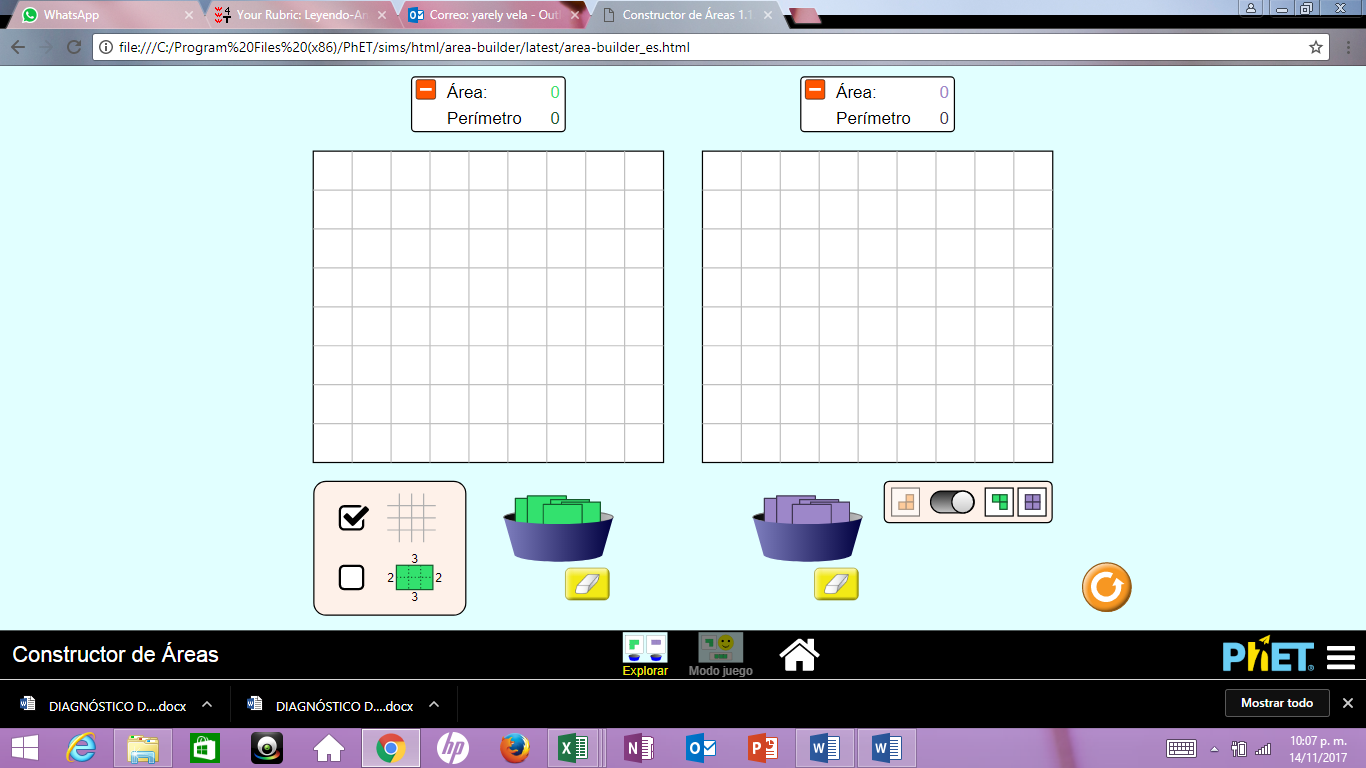 Ahora selecciona el  y elige nivel . Construye cada objetivo y logra la puntuación máxima, avisa a tu profesor para que lo verifique. 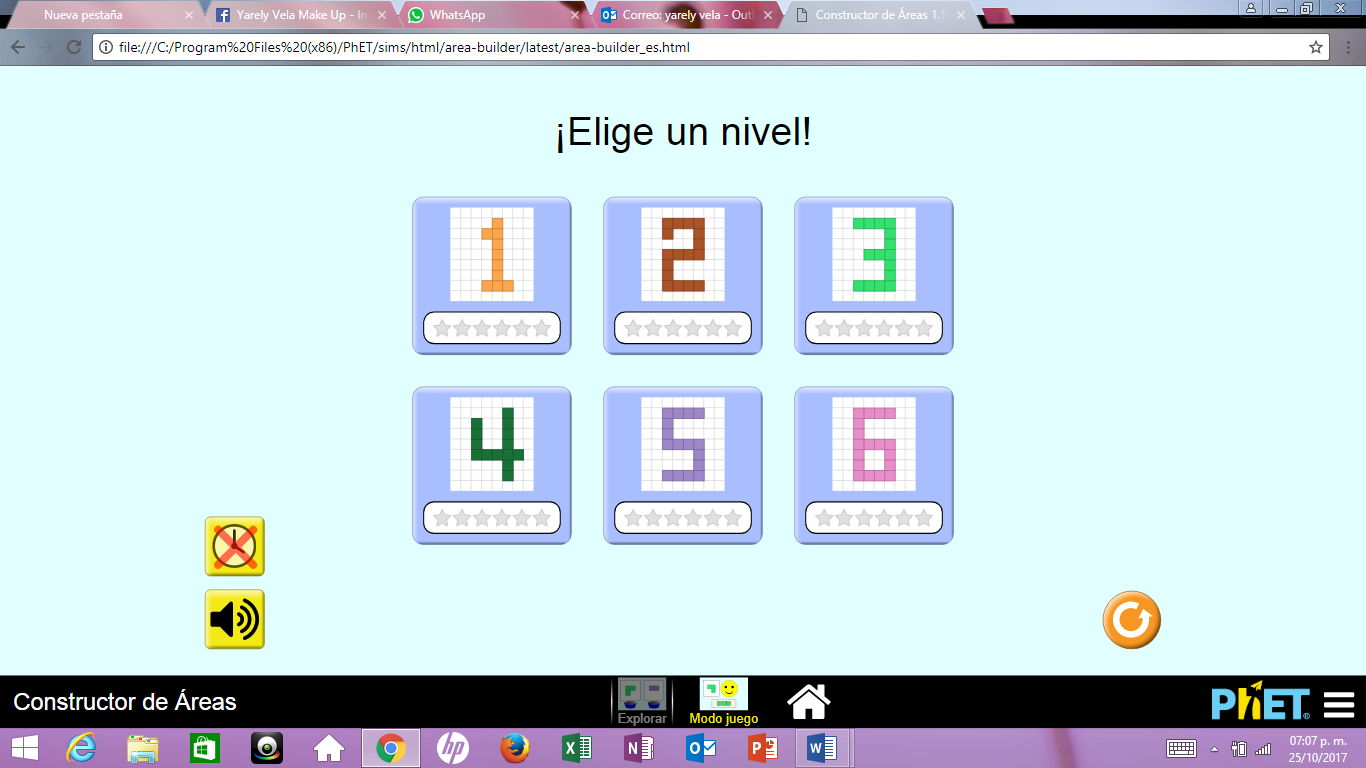 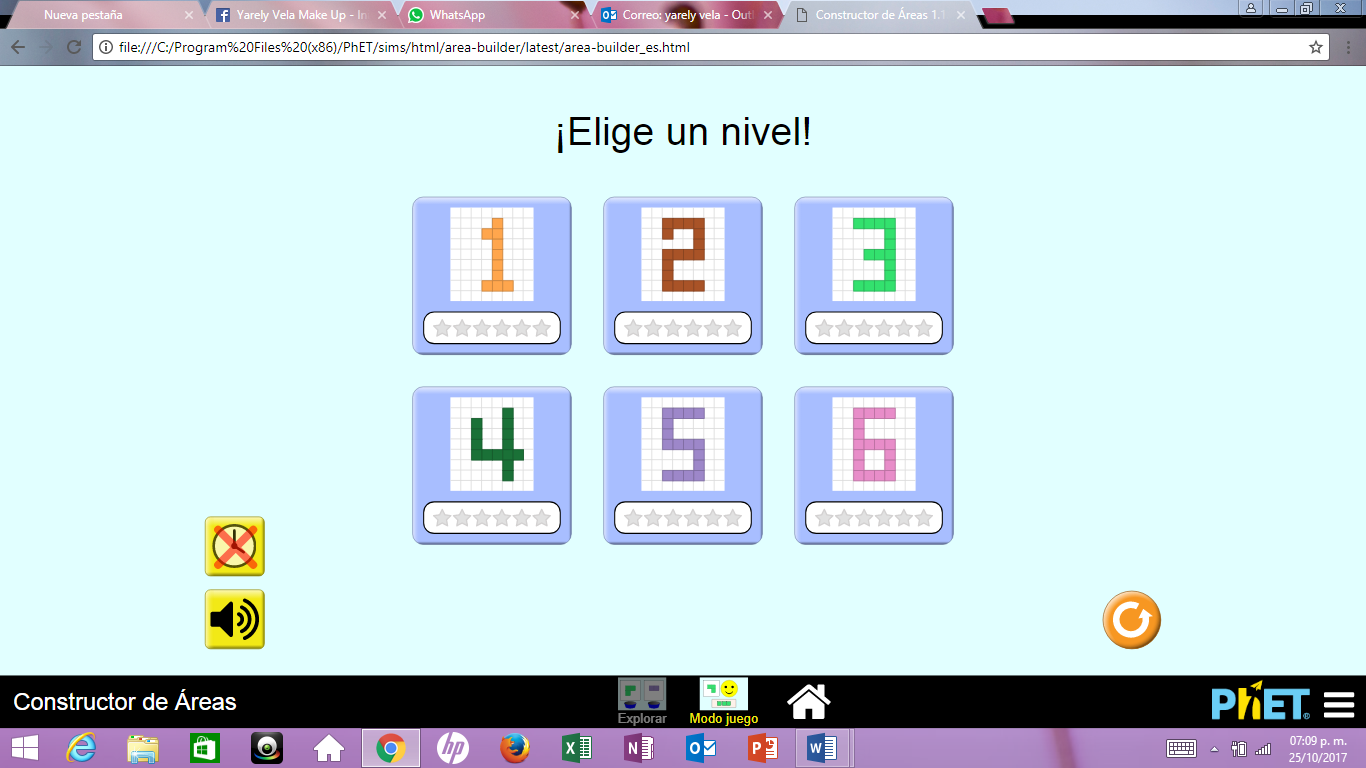 Ahora escribe con tus propias palabras las definiciones de área y perímetro. Colorea de rojo el área de la siguiente figura y de azul el perímetro. Nombre de la sesiónResolución de problemas que impliquen el cálculo de áreas de figuras irregularesResponsableYarely Mariana Vela Soberanis  Materia, grado y bloqueSecundaria: Primer bloque, segundo gradoAprendizaje esperadoResuelve problemas que impliquen calcular el área y el perímetro.CompetenciasResolver problemas de manera autónoma, comunicar información matemática, validar procedimientos y resultados, utilizar las técnicas eficientementeCompetencias en habilidades digitalesPensamiento crítico, solución de problemas y toma de decisiones, e investigación y manejo de informaciónEjeForma, espacio y medidaTemaMedidaEstándaresCalcula cualquiera de las variables que intervienen en las fórmulas de perímetro y áreaO. A.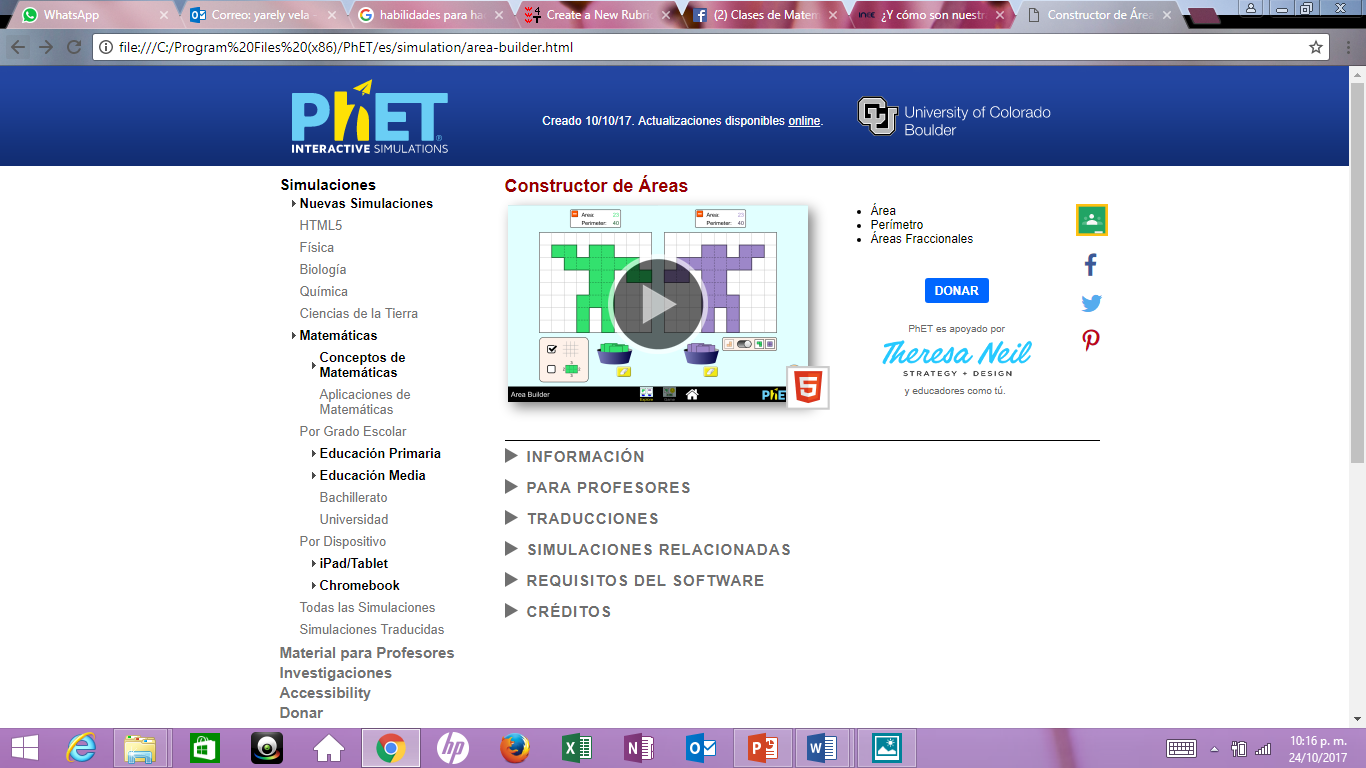 Constructor de áreasObjetivo/Propósito¿Qué serán capaces de hacer los estudiantes al finalizar la clase? ¿Qué deberán saber al finalizar la clase?¿Cuánto? ¿De qué manera? ¿Cuándo? ¿Qué se quiere lograr?Al terminar la sesión de 50 minutos se logrará:Que los alumnos identifiquen y justifiquen el concepto perímetro y área.Apliquen correctamente los conceptos de área y perímetro en la resolución sin errores del constructor de áreas en el modo juego nivel 2Nombre del alumn@:Nombre del alumn@:Segundo grado, grupo _____Fecha:	Con seis cuadritosCon seis cuadritosCon ______ cuadritosCon ______ cuadritosFigura 1Figura 1Figura 1Figura 1Área=Perímetro=Área=Perímetro=Figura 2Figura 2Figura 2Figura 2Área=Perímetro=Área=Perímetro=¿Cambio el área y/o el perímetro?¿Cambio el área y/o el perímetro?¿Cambio el área y/o el perímetro?¿Cambio el área y/o el perímetro?